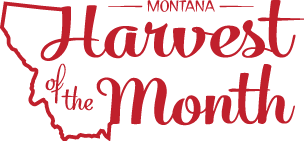 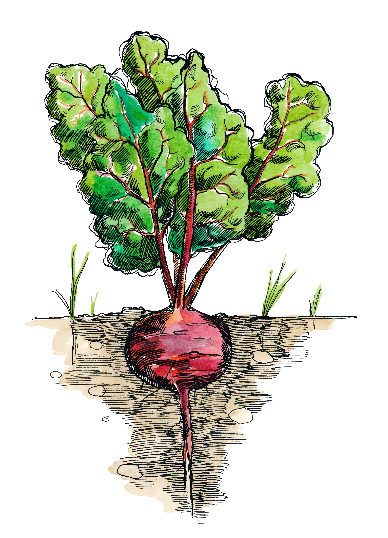 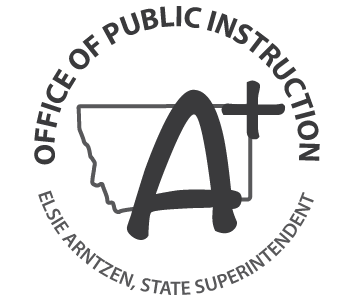 MondayMondayTuesdayTuesdayWednesdayWednesdayThursdayThursdayFriday1Write Here1Write Here2Write Here2Write Here5Write Here6Write Her6Write Her7Write Here7Write Here8Write Here8Write Here9Write Here9Write Here12Write Here13Write Here13Write Here14Write Here14Write Here15Write Here15Write Here16Write Here16Write Here19Write Here20Write Here20Write Here21Write Here21Write Here22Write Here22Write Here23Write Here23Write Here26Write Here27Write Here27Write Here28Write Here28Write Here29Write Here29Write Here